Thursday 15th OctoberCoronavirus Safety MeasuresDear Parents and CarersI want to reinforce the continued clear message that safety is our priority.As the pandemic continues and infection rates are high in our area at the moment, please expect to see staff wearing visors when taking children out on the yard each afternoon.Please can parents help by wearing a facemask at drop off and collection times and especially when needing to come closer to a staff member to ask a question or must come into school for an essential meeting. Please telephone or email if you can.Please remember to distance from each other and with staff.I will not be checking and monitoring the use of face coverings as I feel that those exempt, should not be expected to explain themselves.I am sure you know that I suggest these measures to keep everyone as safe as possible.I would also like to remind all parents that it is essential you are following correct procedures. If anyone in your household has symptoms of Coronavirus, going for a test or awaiting test results under no circumstances should you send your children into school. It is essential that you inform us if this is the case either by email or phone call, we can then advise you of our school protocol, which is approved by Public Health. Once test results have been received, we request that you inform us of the outcome before sending your child back into school. Alerting us to any positive test results at the earliest opportunity is essential as we have procedures to follow which may impact on our children or staff. Thank you for your support in helping to keep each other safe.Kind regards,Mrs Smith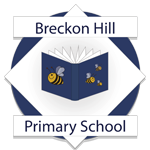 Breckon Hill Primary SchoolBreckon Hill RoadMiddlesbroughTS4 2DSTel: 01642 243044Headteacher: Mrs J Smithe-mail: contact@breckonhillprimary.co.ukwebsite: www.breckonhillprimary.co.uk